Agenda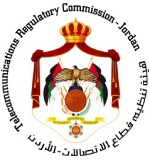 Regional Workshop “Internet of Things (IoT)”Amman - Jordan,  3 - 4  April 2018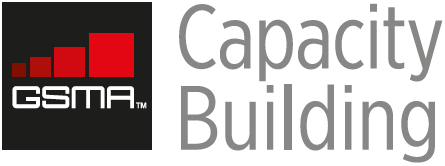 Day (1) Tuesday 3rd of April. 2018Day (1) Tuesday 3rd of April. 20189.30-10.00Registration & Coffee break10.00-10.15Welcome and IntroductionsH.E. Dr. Ghazi Al-Jobor      Chairman of the Board of Commissioners/ CEO – TRCMr. Jawad J. Abbassi      Head of MENA, GSMA10.15-11.00Session 1: What is IoT?A definition of IoT and associated conceptsOutline of the key differences between IoT and traditional voice and messaging servicesKey drivers for IoT By:  Stefano Nicoletti, IoT Policy Director / GSMA11.00–11.15Coffee break and group photo11.15-12.30Session 2: Forecasts on the growth of IoTConnections forecasts for IoTRevenue forecasts for IoTSocio-economic benefits of IoT..By:  Stefano Nicoletti, IoT Policy Director / GSMA12.30-13.30Session 3: A High Level Technology Overview of Mobile-Enabled IoTIoT value chain and connectivity technologiesKey characteristics of IoT networksEmbedded SIMIoT and spectrum By:  Stefano Nicoletti, IoT Policy Director / GSMA13.30–14.30Lunch break14.30-16.00Session 4: Business models of IoT:Revenue sharingCost savings sharingProduct sharingProduct as a servicePerformance as a productBy:  Stefano Nicoletti, IoT Policy Director / GSMAEnd of day oneDay (2) Wednesday 4th of April. 2018Day (2) Wednesday 4th of April. 20189.30-10.00Session 1: Review of day 1By:  Stefano Nicoletti, IoT Policy Director / GSMA10.00-11.00Session 2: GROUP EXERCISE- Case StudiesGuided case study – explanationGroup exercise: class is divided in four groups and work on four different case studiesHome care, Smart city, Home security, Industrial IoTBy:  Stefano Nicoletti, IoT Policy Director / GSMA11.00– 11.30Coffee break11.30-13.00Session 3:  GROUP EXERCISE Case Studies (Continued) By:  Stefano Nicoletti, IoT Policy Director / GSMA13.00 – 14.00Lunch break14.00 – 15.30Session 4: Government strategies for driving IoT adoptionGlobal deploymentPromoting investmentBuilding trust InteroperabilityTraffic managementSpectrumAOB (time permitting) –vertical specific content : Smart cities- recommendationsAutomotive –the role of cellular networksDrones-  the role of cellular networksBy:  Stefano Nicoletti, IoT Policy Director / GSMA15.30 – 15.45Coffee break 15.45-16.30Session 5: Q&A and Wrap upBy:  Stefano Nicoletti, IoT Policy Director / GSMA16.30Close